I, ________________________________ (the undersigned),  do hereby state that:I am an adult male/female _____________________________, residing at_____________________________________________________________I acknowledge that I have familiarized myself with and agree to be bound by the Constitution and Code of Conduct of the South African Association of Mediators. ____________________________
DEPONENTI CERTIFY that the DEPONENT has acknowledged that he/she knows and understands the contents of this Affidavit which was signed and sworn to before me at 

_________________________ on this ________ day of ________________ 20___, the Regulations contained in Government Notice No. 1256 dated 21st July 1972 as amended by Government Notice No. 1648 dated 19th August 1977, having been completed with.          ___________________________								     COMMISSIONER OF OATHSFull names: _______________________Capacity: _________________________Area: ____________________________Business Address: __________________________________________________________________________________________________________________________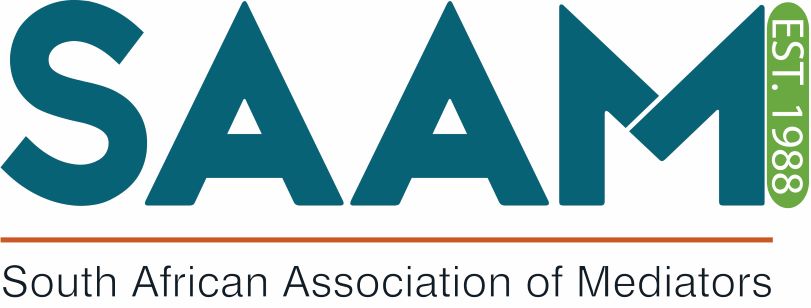 200-414 NPOSAAM FORM 1ACKNOWLEDGEMENT OF THE SAAM CONSTITUTION